InfoProject name: Open future through inclusion   Start date: 11.2.2018End date: 10.2. 2019Dear future volunteer, firstly, I would like to mention that we are looking for volunteer for one year, secondly the volunteer will work mainly with Roma children and youth, aged 3- 19, in socially excluded areas of Ostrava. The volunteer will visit excluded areas and work with children and youth of Roma origin who suffer from social exclusion.  It means that children usually have low level of education, no interests etc. and they need time to get to know volunteer and start to trust him/her.  The families of these children and youth are mostly indebted, have bad living conditions and most of them are also unemployed which have negative impact on children.Children have low level of English language, they are speaking Czech.The volunteer helps five to six hours a day and he/she will join to summer and autumn trip. We expect from the volunteer that he/she will be active, open and friendly, on the other side we help him/her with everything we can. The work is focused on leisure time of children: help with preparation of activities, help with daily preparations of clubs, participation in trips of the centers and events of the charity. We also expect that the volunteer will prepare his/her own activities through workshops. We are open to volunteer´s idea and we can adjust project according it.The some of the workers are speaking English some of them not. In services there is always at least one worker who is able to speak English.Each year we accept only two volunteers because in EVS we prefer quality before quantity and we want to give the volunteer as much as possible. The volunteers have reconstructed flat directly in charity headquarter so they are almost in daily contact with coordinator and they can meet each other immediately when solving something. The flat is fully equipped (fridge, beds, wifi, hairdryer, sheets, pillows, blankets etc) and contains 2 rooms (one for each volunteer), kitchen and bathroom.  The flat is situated in the city center, 5-10 minutes by trolleybus to our centers where volunteers work.Attached you will find the presentation about our organisation and information about the Czech Republic and Ostrava, you will also find there the activities of the volunteer. I think this information may help you to decide if you really want to spend a year in the Czech Republic, Ostrava. Please, read the attached documents carefully. If you will be still interested after reading all the attachments I ask you to fill in EVS questionnaire which may help us to choose the volunteer. Do not hesitate to contact me: michaela.pleskova@dchoo.charita.czIf you want to contact volunteers who are already here you can:Julien Métro: metro.julien@hotmail.frAlba Medda: alba.m@hotmail.itTo see more:  https://www.facebook.com/edsdchoo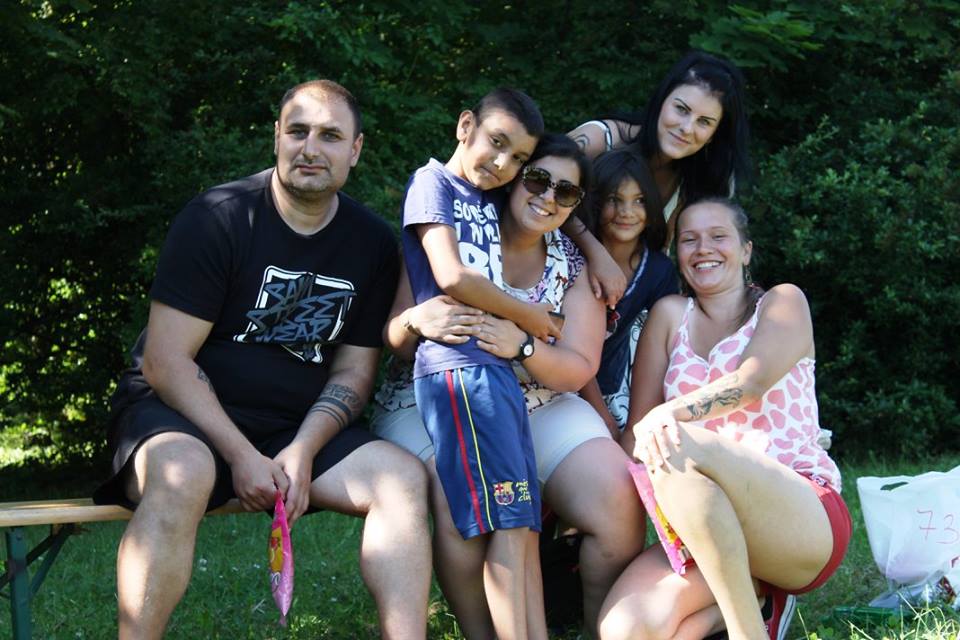 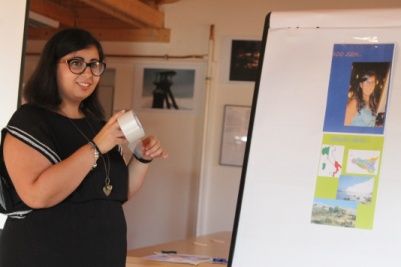 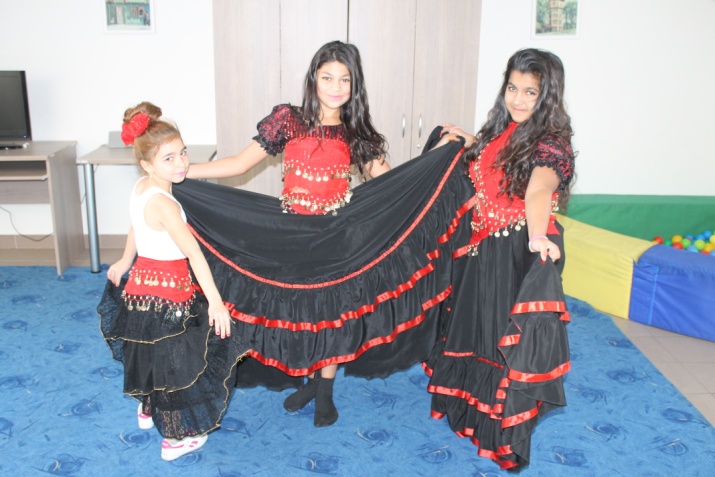 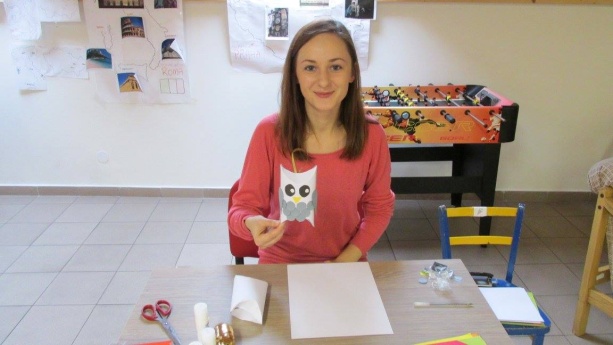 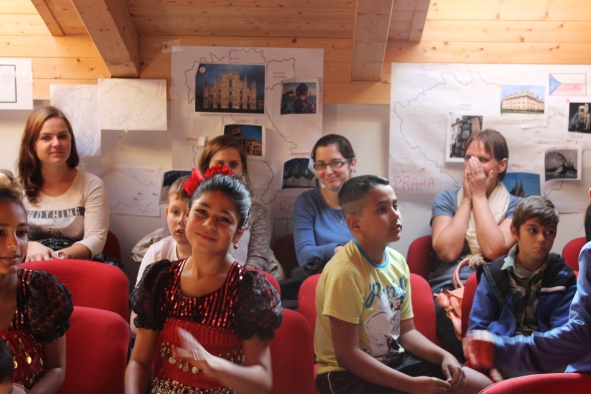 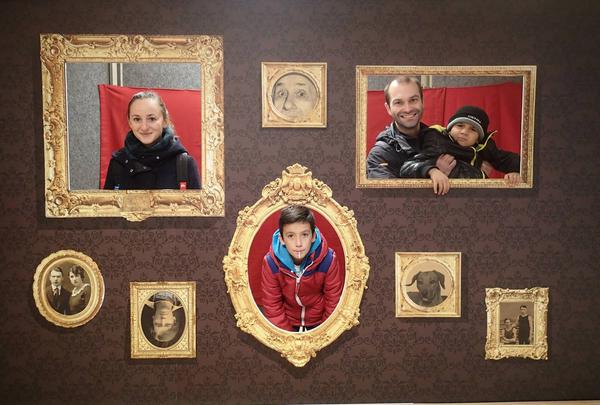 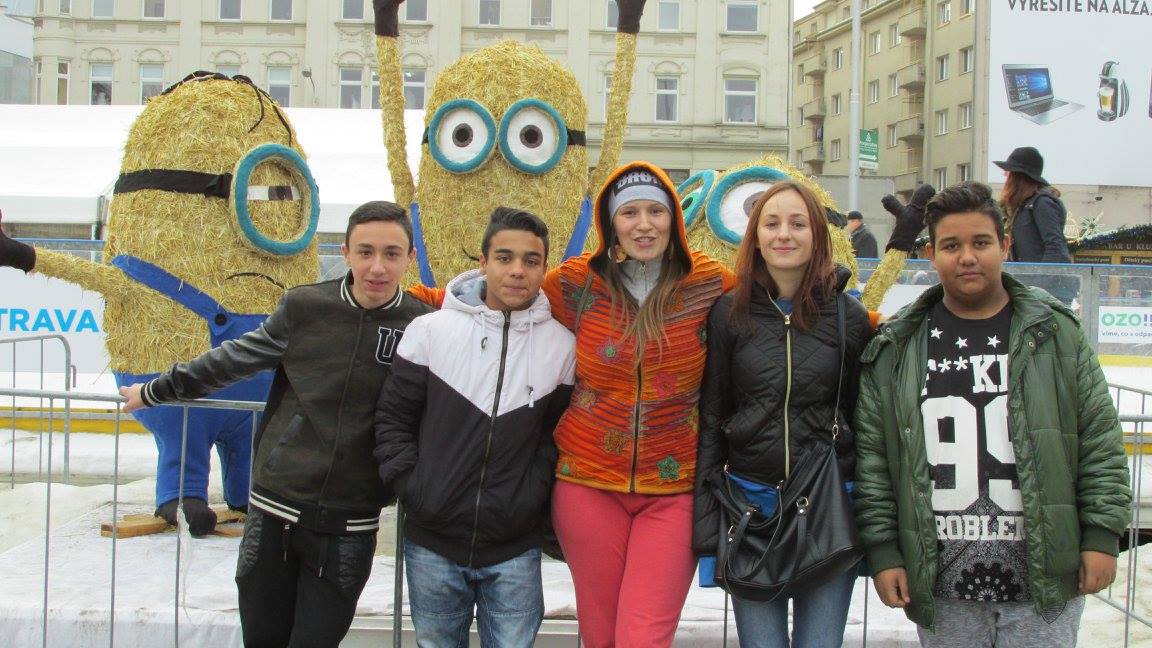 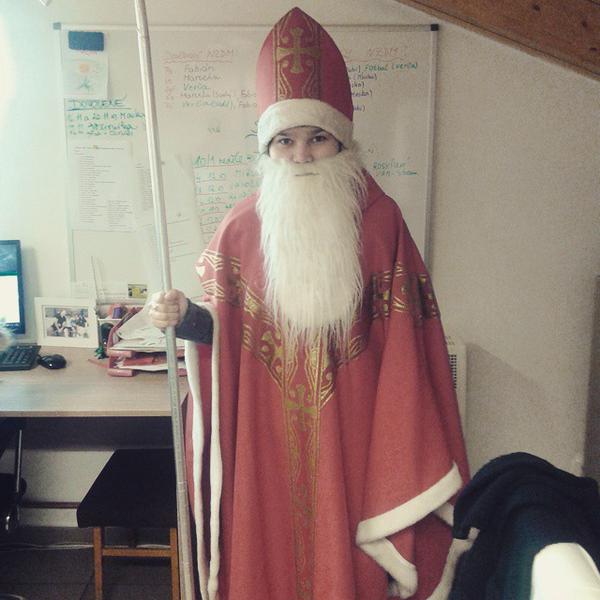 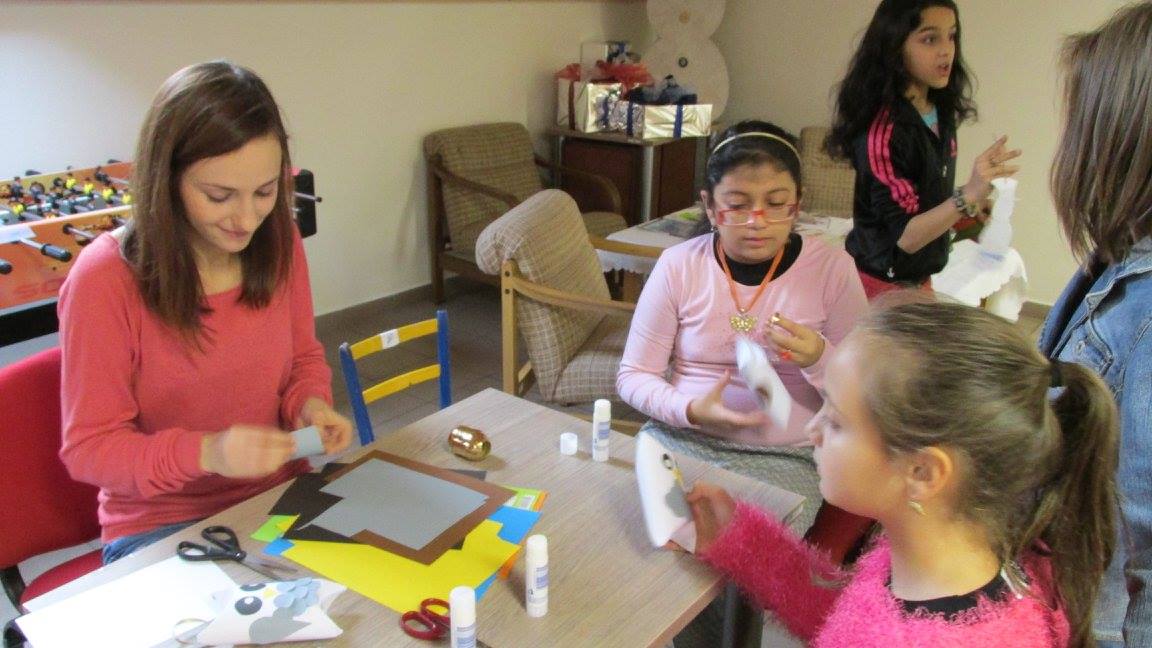 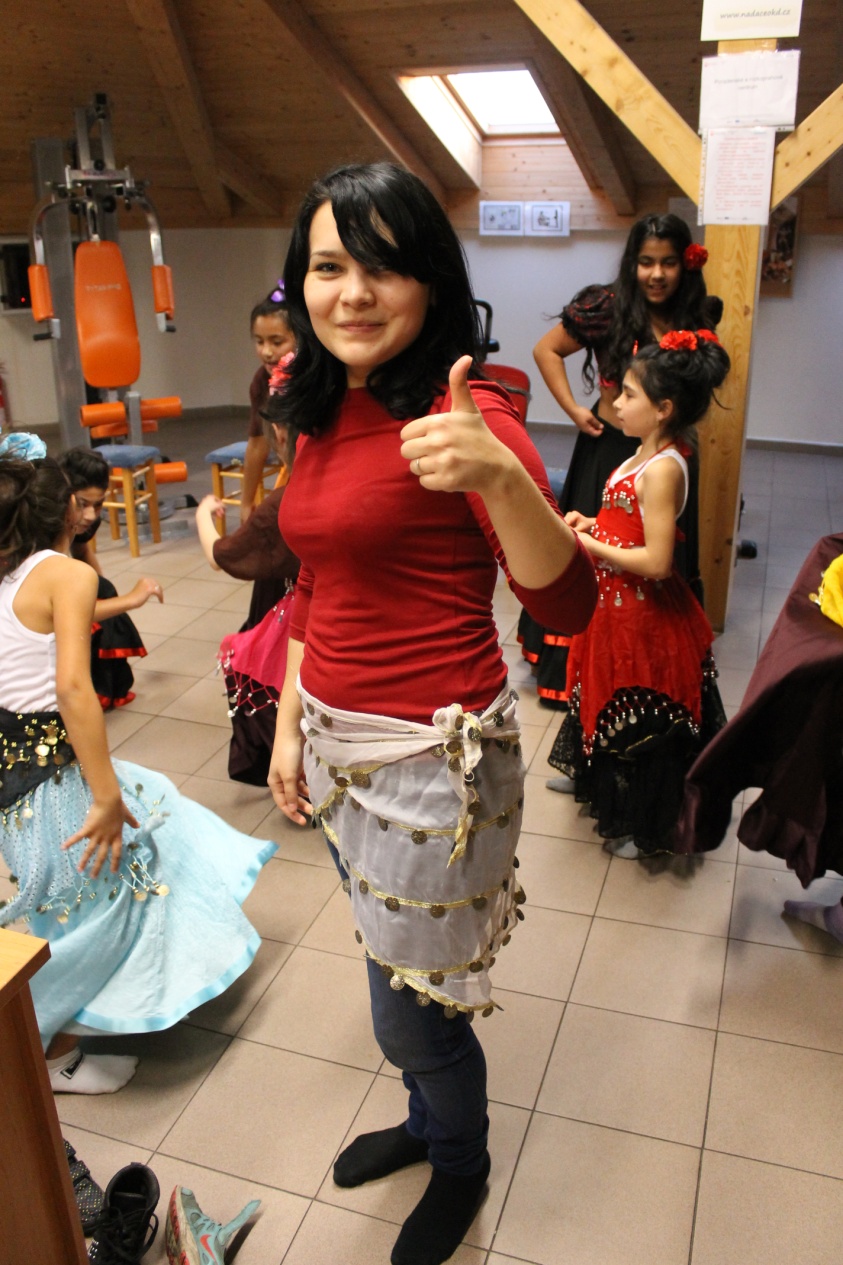 